TR-WM-135 (1/20)   Formerly ERS–10898-STITR-WM-135 (1/20)   Formerly ERS–10898-STITR-WM-135 (1/20)   Formerly ERS–10898-STITR-WM-135 (1/20)   Formerly ERS–10898-STITR-WM-135 (1/20)   Formerly ERS–10898-STIFOR OFFICE USE ONLYFOR OFFICE USE ONLYFOR OFFICE USE ONLYFOR OFFICE USE ONLYFOR OFFICE USE ONLY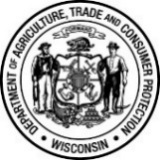 Wisconsin Department of Agriculture, Trade and Consumer ProtectionBureau of Weights and MeasuresPO Box 7837,   Madison, WI 53707-7837Phone: (608) 224-4942 	Wisconsin Department of Agriculture, Trade and Consumer ProtectionBureau of Weights and MeasuresPO Box 7837,   Madison, WI 53707-7837Phone: (608) 224-4942 	Wisconsin Department of Agriculture, Trade and Consumer ProtectionBureau of Weights and MeasuresPO Box 7837,   Madison, WI 53707-7837Phone: (608) 224-4942 	Wisconsin Department of Agriculture, Trade and Consumer ProtectionBureau of Weights and MeasuresPO Box 7837,   Madison, WI 53707-7837Phone: (608) 224-4942 	Wis. Admin. Code §ATCP 93.440Wis. Admin. Code §ATCP 93.440Wis. Admin. Code §ATCP 93.440Wis. Admin. Code §ATCP 93.440Wis. Admin. Code §ATCP 93.440STI SP001 ANNUAL TANK INSPECTION CHECKLISTSTI SP001 ANNUAL TANK INSPECTION CHECKLISTSTI SP001 ANNUAL TANK INSPECTION CHECKLISTSTI SP001 ANNUAL TANK INSPECTION CHECKLISTSTI SP001 ANNUAL TANK INSPECTION CHECKLISTSTI SP001 ANNUAL TANK INSPECTION CHECKLISTSTI SP001 ANNUAL TANK INSPECTION CHECKLISTSTI SP001 ANNUAL TANK INSPECTION CHECKLISTSTI SP001 ANNUAL TANK INSPECTION CHECKLISTSTI SP001 ANNUAL TANK INSPECTION CHECKLISTPersonal information you provide may be used for purposes other than that for which it was originally collected (s. 15.04(1)(m) Wis. Stats.).Personal information you provide may be used for purposes other than that for which it was originally collected (s. 15.04(1)(m) Wis. Stats.).Personal information you provide may be used for purposes other than that for which it was originally collected (s. 15.04(1)(m) Wis. Stats.).Personal information you provide may be used for purposes other than that for which it was originally collected (s. 15.04(1)(m) Wis. Stats.).Personal information you provide may be used for purposes other than that for which it was originally collected (s. 15.04(1)(m) Wis. Stats.).Personal information you provide may be used for purposes other than that for which it was originally collected (s. 15.04(1)(m) Wis. Stats.).Personal information you provide may be used for purposes other than that for which it was originally collected (s. 15.04(1)(m) Wis. Stats.).Personal information you provide may be used for purposes other than that for which it was originally collected (s. 15.04(1)(m) Wis. Stats.).Personal information you provide may be used for purposes other than that for which it was originally collected (s. 15.04(1)(m) Wis. Stats.).Personal information you provide may be used for purposes other than that for which it was originally collected (s. 15.04(1)(m) Wis. Stats.).INSTRUCTIONS: Fill in ALL applicable data.  A copy of this completed form must be kept on site, available for viewing by the authorized Wisconsin Inspection Agency upon request.INSTRUCTIONS: Fill in ALL applicable data.  A copy of this completed form must be kept on site, available for viewing by the authorized Wisconsin Inspection Agency upon request.INSTRUCTIONS: Fill in ALL applicable data.  A copy of this completed form must be kept on site, available for viewing by the authorized Wisconsin Inspection Agency upon request.INSTRUCTIONS: Fill in ALL applicable data.  A copy of this completed form must be kept on site, available for viewing by the authorized Wisconsin Inspection Agency upon request.INSTRUCTIONS: Fill in ALL applicable data.  A copy of this completed form must be kept on site, available for viewing by the authorized Wisconsin Inspection Agency upon request.INSTRUCTIONS: Fill in ALL applicable data.  A copy of this completed form must be kept on site, available for viewing by the authorized Wisconsin Inspection Agency upon request.INSTRUCTIONS: Fill in ALL applicable data.  A copy of this completed form must be kept on site, available for viewing by the authorized Wisconsin Inspection Agency upon request.INSTRUCTIONS: Fill in ALL applicable data.  A copy of this completed form must be kept on site, available for viewing by the authorized Wisconsin Inspection Agency upon request.INSTRUCTIONS: Fill in ALL applicable data.  A copy of this completed form must be kept on site, available for viewing by the authorized Wisconsin Inspection Agency upon request.INSTRUCTIONS: Fill in ALL applicable data.  A copy of this completed form must be kept on site, available for viewing by the authorized Wisconsin Inspection Agency upon request.TANK INFORMATIONTANK INFORMATIONTANK INFORMATIONTANK INFORMATIONTANK INFORMATIONTANK INFORMATIONTANK INFORMATIONTANK INFORMATIONTANK INFORMATIONTANK INFORMATIONCOMPANY NAMECOMPANY NAMECOMPANY NAMECOMPANY NAMETELEPHONE: (   )     -     TELEPHONE: (   )     -     TELEPHONE: (   )     -     TELEPHONE: (   )     -     CELL: (   )     -     CELL: (   )     -     STREET ADDRESSSTREET ADDRESSSTREET ADDRESS CITY    TOWN    VILLAGE CITY    TOWN    VILLAGE CITY    TOWN    VILLAGE CITY    TOWN    VILLAGESTATESTATEZIPTANK #TANK #PRODUCT STOREDPRODUCT STOREDPRODUCT STOREDPRODUCT STOREDTANK CAPACITYTANK CAPACITYTANK CAPACITYTANK CAPACITYINSPECTION GUIDANCE/RESULTS:Inspectors shall be knowledgeable of the purpose of each piece of equipment, method of operation, and if applicable, the manufacturers maintenance, inspection, testing requirements and instructions.This Inspection is intended for monitoring the external AST condition and its containment structure. This inspection does not require a certified inspector. It shall be performed by an owner’s designated inspector who is familiar with the site and can identify changes and developing problems.The checklist items below are the minimum requirements for inspection; an individual AST may require more in-depth inspections.  Conversely, some of the checklist items may not be applicable to an individual tank system.For equipment not included in the STI SP001 standard, follow the inspection, maintenance, and testing schedules and procedures as recommended by the manufacturer.Upon discovery of water in the primary tank, secondary containment area, interstice, or spill container, remove promptly or take other corrective action. Before discharge to the environment, inspect the liquid for regulated products or other contaminants and disposed of it properly.(*) designates an item in a non-conformance status. This indicates that action is required to address a problem. Document corrective actions in the comment section.Non-conforming items important to tank or containment integrity (cracks, tank or containment deformation, etc.) require evaluation by an engineer experienced in AST design, a certified inspector, or a tank manufacturer who will determine the corrective action. Note the non-conformance and corresponding corrective action in the comment section.Retain the completed checklists for 36 months.In the event of severe weather (snow, ice, wind storms) or maintenance (such as painting) that could affect the operation of critical components (normal and emergency vents, valves), an inspection of these components is required immediately following the event.TANK CONTAINMENTTANK CONTAINMENTTANK CONTAINMENTTANK CONTAINMENTTANK CONTAINMENTTANK CONTAINMENTTANK CONTAINMENTTANK CONTAINMENTTANK CONTAINMENTTANK CONTAINMENTTANK CONTAINMENTTANK CONTAINMENTTANK CONTAINMENTTANK CONTAINMENTTANK CONTAINMENTTANK CONTAINMENTTANK CONTAINMENTTANK CONTAINMENTTANK CONTAINMENTTANK CONTAINMENTDo the containment structures exhibit any:     • Delamination of caulk     • Holes     • Washout     • Linear degradationDo the containment structures exhibit any:     • Delamination of caulk     • Holes     • Washout     • Linear degradationDo the containment structures exhibit any:     • Delamination of caulk     • Holes     • Washout     • Linear degradationDo the containment structures exhibit any:     • Delamination of caulk     • Holes     • Washout     • Linear degradationDo the containment structures exhibit any:     • Delamination of caulk     • Holes     • Washout     • Linear degradationDo the containment structures exhibit any:     • Delamination of caulk     • Holes     • Washout     • Linear degradationDo the containment structures exhibit any:     • Delamination of caulk     • Holes     • Washout     • Linear degradationDo the containment structures exhibit any:     • Delamination of caulk     • Holes     • Washout     • Linear degradationDo the containment structures exhibit any:     • Delamination of caulk     • Holes     • Washout     • Linear degradationDo the containment structures exhibit any:     • Delamination of caulk     • Holes     • Washout     • Linear degradationDo the containment structures exhibit any:     • Delamination of caulk     • Holes     • Washout     • Linear degradationDo the containment structures exhibit any:     • Delamination of caulk     • Holes     • Washout     • Linear degradationDo the containment structures exhibit any:     • Delamination of caulk     • Holes     • Washout     • Linear degradationDo the containment structures exhibit any:     • Delamination of caulk     • Holes     • Washout     • Linear degradationDo the containment structures exhibit any:     • Delamination of caulk     • Holes     • Washout     • Linear degradationDo the containment structures exhibit any:     • Delamination of caulk     • Holes     • Washout     • Linear degradation Corrosion Corrosion Corrosion CorrosionLeakageLeakageLeakageLeakageLeakagePaint failurePaint failurePaint failureTank settlementTank settlementTank settlementTank settlement Yes* Yes* No N/ATANK FOUNDATION AND SUPPORTSTANK FOUNDATION AND SUPPORTSTANK FOUNDATION AND SUPPORTSTANK FOUNDATION AND SUPPORTSTANK FOUNDATION AND SUPPORTSTANK FOUNDATION AND SUPPORTSTANK FOUNDATION AND SUPPORTSTANK FOUNDATION AND SUPPORTSTANK FOUNDATION AND SUPPORTSTANK FOUNDATION AND SUPPORTSTANK FOUNDATION AND SUPPORTSTANK FOUNDATION AND SUPPORTSTANK FOUNDATION AND SUPPORTSTANK FOUNDATION AND SUPPORTSTANK FOUNDATION AND SUPPORTSTANK FOUNDATION AND SUPPORTSFoundation settlement or washout?Foundation settlement or washout?Foundation settlement or washout?Foundation settlement or washout?Foundation settlement or washout?Foundation settlement or washout?Foundation settlement or washout?Foundation settlement or washout?Foundation settlement or washout?Foundation settlement or washout?Foundation settlement or washout?Foundation settlement or washout?Foundation settlement or washout?Foundation settlement or washout?Foundation settlement or washout?Foundation settlement or washout? Yes* No NoCorrosion, cracking, or paint failure of supports?Corrosion, cracking, or paint failure of supports?Corrosion, cracking, or paint failure of supports?Corrosion, cracking, or paint failure of supports?Corrosion, cracking, or paint failure of supports?Corrosion, cracking, or paint failure of supports?Corrosion, cracking, or paint failure of supports?Corrosion, cracking, or paint failure of supports?Corrosion, cracking, or paint failure of supports?Corrosion, cracking, or paint failure of supports?Corrosion, cracking, or paint failure of supports?Corrosion, cracking, or paint failure of supports?Corrosion, cracking, or paint failure of supports?Corrosion, cracking, or paint failure of supports?Corrosion, cracking, or paint failure of supports?Corrosion, cracking, or paint failure of supports? Yes* No No N/AWater drains away from tank?Water drains away from tank?Water drains away from tank?Water drains away from tank?Water drains away from tank?Water drains away from tank?Water drains away from tank?Water drains away from tank?Water drains away from tank?Water drains away from tank?Water drains away from tank?Water drains away from tank?Water drains away from tank?Water drains away from tank?Water drains away from tank?Water drains away from tank? Yes No* No*Concrete pad/ring wall cracking or spalling?Concrete pad/ring wall cracking or spalling?Concrete pad/ring wall cracking or spalling?Concrete pad/ring wall cracking or spalling?Concrete pad/ring wall cracking or spalling?Concrete pad/ring wall cracking or spalling?Concrete pad/ring wall cracking or spalling?Concrete pad/ring wall cracking or spalling?Concrete pad/ring wall cracking or spalling?Concrete pad/ring wall cracking or spalling?Concrete pad/ring wall cracking or spalling?Concrete pad/ring wall cracking or spalling?Concrete pad/ring wall cracking or spalling?Concrete pad/ring wall cracking or spalling?Concrete pad/ring wall cracking or spalling?Concrete pad/ring wall cracking or spalling? Yes* No No N/AGrounding/ bonding straps secured and in good condition?Grounding/ bonding straps secured and in good condition?Grounding/ bonding straps secured and in good condition?Grounding/ bonding straps secured and in good condition?Grounding/ bonding straps secured and in good condition?Grounding/ bonding straps secured and in good condition?Grounding/ bonding straps secured and in good condition?Grounding/ bonding straps secured and in good condition?Grounding/ bonding straps secured and in good condition?Grounding/ bonding straps secured and in good condition?Grounding/ bonding straps secured and in good condition?Grounding/ bonding straps secured and in good condition?Grounding/ bonding straps secured and in good condition?Grounding/ bonding straps secured and in good condition?Grounding/ bonding straps secured and in good condition?Grounding/ bonding straps secured and in good condition? Yes No* No*CATHODIC PROTECTIONCATHODIC PROTECTIONCATHODIC PROTECTIONCATHODIC PROTECTIONCATHODIC PROTECTIONCATHODIC PROTECTIONCATHODIC PROTECTIONCATHODIC PROTECTIONCATHODIC PROTECTIONCATHODIC PROTECTIONCATHODIC PROTECTIONCATHODIC PROTECTIONCATHODIC PROTECTIONCATHODIC PROTECTIONCATHODIC PROTECTIONCATHODIC PROTECTIONCorrosion protection system tested, maintained, and operational in accordance with the requirements of ATCP 93.520?Corrosion protection system tested, maintained, and operational in accordance with the requirements of ATCP 93.520?Corrosion protection system tested, maintained, and operational in accordance with the requirements of ATCP 93.520?Corrosion protection system tested, maintained, and operational in accordance with the requirements of ATCP 93.520?Corrosion protection system tested, maintained, and operational in accordance with the requirements of ATCP 93.520?Corrosion protection system tested, maintained, and operational in accordance with the requirements of ATCP 93.520?Corrosion protection system tested, maintained, and operational in accordance with the requirements of ATCP 93.520?Corrosion protection system tested, maintained, and operational in accordance with the requirements of ATCP 93.520?Corrosion protection system tested, maintained, and operational in accordance with the requirements of ATCP 93.520?Corrosion protection system tested, maintained, and operational in accordance with the requirements of ATCP 93.520?Corrosion protection system tested, maintained, and operational in accordance with the requirements of ATCP 93.520?Corrosion protection system tested, maintained, and operational in accordance with the requirements of ATCP 93.520?Corrosion protection system tested, maintained, and operational in accordance with the requirements of ATCP 93.520?Corrosion protection system tested, maintained, and operational in accordance with the requirements of ATCP 93.520?Corrosion protection system tested, maintained, and operational in accordance with the requirements of ATCP 93.520?Corrosion protection system tested, maintained, and operational in accordance with the requirements of ATCP 93.520? Yes No* No* N/ATANK SHELL, HEADS, ROOFTANK SHELL, HEADS, ROOFTANK SHELL, HEADS, ROOFTANK SHELL, HEADS, ROOFTANK SHELL, HEADS, ROOFTANK SHELL, HEADS, ROOFTANK SHELL, HEADS, ROOFTANK SHELL, HEADS, ROOFTANK SHELL, HEADS, ROOFTANK SHELL, HEADS, ROOFTANK SHELL, HEADS, ROOFTANK SHELL, HEADS, ROOFTANK SHELL, HEADS, ROOFTANK SHELL, HEADS, ROOFTANK SHELL, HEADS, ROOFTANK SHELL, HEADS, ROOFTank paint in good condition with no signs of failure?Tank paint in good condition with no signs of failure?Tank paint in good condition with no signs of failure?Tank paint in good condition with no signs of failure?Tank paint in good condition with no signs of failure?Tank paint in good condition with no signs of failure?Tank paint in good condition with no signs of failure?Tank paint in good condition with no signs of failure?Tank paint in good condition with no signs of failure?Tank paint in good condition with no signs of failure?Tank paint in good condition with no signs of failure?Tank paint in good condition with no signs of failure?Tank paint in good condition with no signs of failure?Tank paint in good condition with no signs of failure?Tank paint in good condition with no signs of failure?Tank paint in good condition with no signs of failure? Yes No* No*Does the tank steel exhibit any:   DentsBucklingBucklingBucklingBulgingBulgingBulgingCorrosionCorrosionCorrosionCrackingCrackingCrackingCrackingCracking Yes* No NoTank roof has low points or standing water?Tank roof has low points or standing water?Tank roof has low points or standing water?Tank roof has low points or standing water?Tank roof has low points or standing water?Tank roof has low points or standing water?Tank roof has low points or standing water?Tank roof has low points or standing water?Tank roof has low points or standing water?Tank roof has low points or standing water?Tank roof has low points or standing water?Tank roof has low points or standing water?Tank roof has low points or standing water?Tank roof has low points or standing water?Tank roof has low points or standing water?Tank roof has low points or standing water? Yes* No NoTANK EQUIPMENTTANK EQUIPMENTTANK EQUIPMENTTANK EQUIPMENTTANK EQUIPMENTTANK EQUIPMENTTANK EQUIPMENTTANK EQUIPMENTTANK EQUIPMENTTANK EQUIPMENTTANK EQUIPMENTTANK EQUIPMENTTANK EQUIPMENTTANK EQUIPMENTTANK EQUIPMENTTANK EQUIPMENTFlanged connection bolts tight and fully engaged with no sign of wear/corrosionFlanged connection bolts tight and fully engaged with no sign of wear/corrosionFlanged connection bolts tight and fully engaged with no sign of wear/corrosionFlanged connection bolts tight and fully engaged with no sign of wear/corrosionFlanged connection bolts tight and fully engaged with no sign of wear/corrosionFlanged connection bolts tight and fully engaged with no sign of wear/corrosionFlanged connection bolts tight and fully engaged with no sign of wear/corrosionFlanged connection bolts tight and fully engaged with no sign of wear/corrosionFlanged connection bolts tight and fully engaged with no sign of wear/corrosionFlanged connection bolts tight and fully engaged with no sign of wear/corrosionFlanged connection bolts tight and fully engaged with no sign of wear/corrosionFlanged connection bolts tight and fully engaged with no sign of wear/corrosionFlanged connection bolts tight and fully engaged with no sign of wear/corrosionFlanged connection bolts tight and fully engaged with no sign of wear/corrosionFlanged connection bolts tight and fully engaged with no sign of wear/corrosionFlanged connection bolts tight and fully engaged with no sign of wear/corrosion Yes No* No*Visible signs of valve leakage, damage, or corrosion?Visible signs of valve leakage, damage, or corrosion?Visible signs of valve leakage, damage, or corrosion?Visible signs of valve leakage, damage, or corrosion?Visible signs of valve leakage, damage, or corrosion?Visible signs of valve leakage, damage, or corrosion?Visible signs of valve leakage, damage, or corrosion?Visible signs of valve leakage, damage, or corrosion?Visible signs of valve leakage, damage, or corrosion?Visible signs of valve leakage, damage, or corrosion?Visible signs of valve leakage, damage, or corrosion?Visible signs of valve leakage, damage, or corrosion?Visible signs of valve leakage, damage, or corrosion?Visible signs of valve leakage, damage, or corrosion?Visible signs of valve leakage, damage, or corrosion?Visible signs of valve leakage, damage, or corrosion? Yes* No NoAutomatic air/electric valves operational (cycle open-close)?Automatic air/electric valves operational (cycle open-close)?Automatic air/electric valves operational (cycle open-close)?Automatic air/electric valves operational (cycle open-close)?Automatic air/electric valves operational (cycle open-close)?Automatic air/electric valves operational (cycle open-close)?Automatic air/electric valves operational (cycle open-close)?Automatic air/electric valves operational (cycle open-close)?Automatic air/electric valves operational (cycle open-close)?Automatic air/electric valves operational (cycle open-close)?Automatic air/electric valves operational (cycle open-close)?Automatic air/electric valves operational (cycle open-close)?Automatic air/electric valves operational (cycle open-close)?Automatic air/electric valves operational (cycle open-close)?Automatic air/electric valves operational (cycle open-close)?Automatic air/electric valves operational (cycle open-close)? Yes No* No* N/AInterstitial monitoring equipment functional?  Sight gauges clear or electronic gauges activate alarm.Interstitial monitoring equipment functional?  Sight gauges clear or electronic gauges activate alarm.Interstitial monitoring equipment functional?  Sight gauges clear or electronic gauges activate alarm.Interstitial monitoring equipment functional?  Sight gauges clear or electronic gauges activate alarm.Interstitial monitoring equipment functional?  Sight gauges clear or electronic gauges activate alarm.Interstitial monitoring equipment functional?  Sight gauges clear or electronic gauges activate alarm.Interstitial monitoring equipment functional?  Sight gauges clear or electronic gauges activate alarm.Interstitial monitoring equipment functional?  Sight gauges clear or electronic gauges activate alarm.Interstitial monitoring equipment functional?  Sight gauges clear or electronic gauges activate alarm.Interstitial monitoring equipment functional?  Sight gauges clear or electronic gauges activate alarm.Interstitial monitoring equipment functional?  Sight gauges clear or electronic gauges activate alarm.Interstitial monitoring equipment functional?  Sight gauges clear or electronic gauges activate alarm.Interstitial monitoring equipment functional?  Sight gauges clear or electronic gauges activate alarm.Interstitial monitoring equipment functional?  Sight gauges clear or electronic gauges activate alarm.Interstitial monitoring equipment functional?  Sight gauges clear or electronic gauges activate alarm.Interstitial monitoring equipment functional?  Sight gauges clear or electronic gauges activate alarm. Yes No* No* N/AFlame arrestors unobstructed, corrosion-free, and maintained, inspected, in accordance with manufacturer’s instructions?Flame arrestors unobstructed, corrosion-free, and maintained, inspected, in accordance with manufacturer’s instructions?Flame arrestors unobstructed, corrosion-free, and maintained, inspected, in accordance with manufacturer’s instructions?Flame arrestors unobstructed, corrosion-free, and maintained, inspected, in accordance with manufacturer’s instructions?Flame arrestors unobstructed, corrosion-free, and maintained, inspected, in accordance with manufacturer’s instructions?Flame arrestors unobstructed, corrosion-free, and maintained, inspected, in accordance with manufacturer’s instructions?Flame arrestors unobstructed, corrosion-free, and maintained, inspected, in accordance with manufacturer’s instructions?Flame arrestors unobstructed, corrosion-free, and maintained, inspected, in accordance with manufacturer’s instructions?Flame arrestors unobstructed, corrosion-free, and maintained, inspected, in accordance with manufacturer’s instructions?Flame arrestors unobstructed, corrosion-free, and maintained, inspected, in accordance with manufacturer’s instructions?Flame arrestors unobstructed, corrosion-free, and maintained, inspected, in accordance with manufacturer’s instructions?Flame arrestors unobstructed, corrosion-free, and maintained, inspected, in accordance with manufacturer’s instructions?Flame arrestors unobstructed, corrosion-free, and maintained, inspected, in accordance with manufacturer’s instructions?Flame arrestors unobstructed, corrosion-free, and maintained, inspected, in accordance with manufacturer’s instructions?Flame arrestors unobstructed, corrosion-free, and maintained, inspected, in accordance with manufacturer’s instructions?Flame arrestors unobstructed, corrosion-free, and maintained, inspected, in accordance with manufacturer’s instructions? Yes No* No* N/AProduct liquid level gauges in good condition and operable?Product liquid level gauges in good condition and operable?Product liquid level gauges in good condition and operable?Product liquid level gauges in good condition and operable?Product liquid level gauges in good condition and operable?Product liquid level gauges in good condition and operable?Product liquid level gauges in good condition and operable?Product liquid level gauges in good condition and operable?Product liquid level gauges in good condition and operable?Product liquid level gauges in good condition and operable?Product liquid level gauges in good condition and operable?Product liquid level gauges in good condition and operable?Product liquid level gauges in good condition and operable?Product liquid level gauges in good condition and operable?Product liquid level gauges in good condition and operable?Product liquid level gauges in good condition and operable? Yes No* No*Pressure regulator valve functional?Pressure regulator valve functional?Pressure regulator valve functional?Pressure regulator valve functional?Pressure regulator valve functional?Pressure regulator valve functional?Pressure regulator valve functional?Pressure regulator valve functional?Pressure regulator valve functional?Pressure regulator valve functional?Pressure regulator valve functional?Pressure regulator valve functional?Pressure regulator valve functional?Pressure regulator valve functional?Pressure regulator valve functional?Pressure regulator valve functional? Yes No* No* N/AEmergency vent covers, pressure/vacuum poppets, and moving vent components move freely, are unobstructed,Emergency vent covers, pressure/vacuum poppets, and moving vent components move freely, are unobstructed,Emergency vent covers, pressure/vacuum poppets, and moving vent components move freely, are unobstructed,Emergency vent covers, pressure/vacuum poppets, and moving vent components move freely, are unobstructed,Emergency vent covers, pressure/vacuum poppets, and moving vent components move freely, are unobstructed,Emergency vent covers, pressure/vacuum poppets, and moving vent components move freely, are unobstructed,Emergency vent covers, pressure/vacuum poppets, and moving vent components move freely, are unobstructed,Emergency vent covers, pressure/vacuum poppets, and moving vent components move freely, are unobstructed,Emergency vent covers, pressure/vacuum poppets, and moving vent components move freely, are unobstructed,Emergency vent covers, pressure/vacuum poppets, and moving vent components move freely, are unobstructed,Emergency vent covers, pressure/vacuum poppets, and moving vent components move freely, are unobstructed,Emergency vent covers, pressure/vacuum poppets, and moving vent components move freely, are unobstructed,Emergency vent covers, pressure/vacuum poppets, and moving vent components move freely, are unobstructed,Emergency vent covers, pressure/vacuum poppets, and moving vent components move freely, are unobstructed,Emergency vent covers, pressure/vacuum poppets, and moving vent components move freely, are unobstructed,Emergency vent covers, pressure/vacuum poppets, and moving vent components move freely, are unobstructed, Yes No* No* N/Aand have no evidence of seat and sealing surface degradation due to:and have no evidence of seat and sealing surface degradation due to:and have no evidence of seat and sealing surface degradation due to:and have no evidence of seat and sealing surface degradation due to:and have no evidence of seat and sealing surface degradation due to:and have no evidence of seat and sealing surface degradation due to:CorrosionCorrosionCorrosionCorrosionDamageDamageDamageDamageWearWear Yes No* No* N/AAnti-siphon, check, and gate valves cycle open-close and/or operate correctly?Anti-siphon, check, and gate valves cycle open-close and/or operate correctly?Anti-siphon, check, and gate valves cycle open-close and/or operate correctly?Anti-siphon, check, and gate valves cycle open-close and/or operate correctly?Anti-siphon, check, and gate valves cycle open-close and/or operate correctly?Anti-siphon, check, and gate valves cycle open-close and/or operate correctly?Anti-siphon, check, and gate valves cycle open-close and/or operate correctly?Anti-siphon, check, and gate valves cycle open-close and/or operate correctly?Anti-siphon, check, and gate valves cycle open-close and/or operate correctly?Anti-siphon, check, and gate valves cycle open-close and/or operate correctly?Anti-siphon, check, and gate valves cycle open-close and/or operate correctly?Anti-siphon, check, and gate valves cycle open-close and/or operate correctly?Anti-siphon, check, and gate valves cycle open-close and/or operate correctly?Anti-siphon, check, and gate valves cycle open-close and/or operate correctly?Anti-siphon, check, and gate valves cycle open-close and/or operate correctly?Anti-siphon, check, and gate valves cycle open-close and/or operate correctly? Yes No* No*Fire and shear valves cycle open-close easily, fusible link installed, and test ports are sealed with a pipe plug?Fire and shear valves cycle open-close easily, fusible link installed, and test ports are sealed with a pipe plug?Fire and shear valves cycle open-close easily, fusible link installed, and test ports are sealed with a pipe plug?Fire and shear valves cycle open-close easily, fusible link installed, and test ports are sealed with a pipe plug?Fire and shear valves cycle open-close easily, fusible link installed, and test ports are sealed with a pipe plug?Fire and shear valves cycle open-close easily, fusible link installed, and test ports are sealed with a pipe plug?Fire and shear valves cycle open-close easily, fusible link installed, and test ports are sealed with a pipe plug?Fire and shear valves cycle open-close easily, fusible link installed, and test ports are sealed with a pipe plug?Fire and shear valves cycle open-close easily, fusible link installed, and test ports are sealed with a pipe plug?Fire and shear valves cycle open-close easily, fusible link installed, and test ports are sealed with a pipe plug?Fire and shear valves cycle open-close easily, fusible link installed, and test ports are sealed with a pipe plug?Fire and shear valves cycle open-close easily, fusible link installed, and test ports are sealed with a pipe plug?Fire and shear valves cycle open-close easily, fusible link installed, and test ports are sealed with a pipe plug?Fire and shear valves cycle open-close easily, fusible link installed, and test ports are sealed with a pipe plug?Fire and shear valves cycle open-close easily, fusible link installed, and test ports are sealed with a pipe plug?Fire and shear valves cycle open-close easily, fusible link installed, and test ports are sealed with a pipe plug? Yes No* No* N/ASpill container in good condition with all connections tight and drain valves operable and closed?Spill container in good condition with all connections tight and drain valves operable and closed?Spill container in good condition with all connections tight and drain valves operable and closed?Spill container in good condition with all connections tight and drain valves operable and closed?Spill container in good condition with all connections tight and drain valves operable and closed?Spill container in good condition with all connections tight and drain valves operable and closed?Spill container in good condition with all connections tight and drain valves operable and closed?Spill container in good condition with all connections tight and drain valves operable and closed?Spill container in good condition with all connections tight and drain valves operable and closed?Spill container in good condition with all connections tight and drain valves operable and closed?Spill container in good condition with all connections tight and drain valves operable and closed?Spill container in good condition with all connections tight and drain valves operable and closed?Spill container in good condition with all connections tight and drain valves operable and closed?Spill container in good condition with all connections tight and drain valves operable and closed?Spill container in good condition with all connections tight and drain valves operable and closed?Spill container in good condition with all connections tight and drain valves operable and closed? Yes No* No* N/ALeak detectors for underground piping pass functionality test? (TR-WM-123)Leak detectors for underground piping pass functionality test? (TR-WM-123)Leak detectors for underground piping pass functionality test? (TR-WM-123)Leak detectors for underground piping pass functionality test? (TR-WM-123)Leak detectors for underground piping pass functionality test? (TR-WM-123)Leak detectors for underground piping pass functionality test? (TR-WM-123)Leak detectors for underground piping pass functionality test? (TR-WM-123)Leak detectors for underground piping pass functionality test? (TR-WM-123)Leak detectors for underground piping pass functionality test? (TR-WM-123)Leak detectors for underground piping pass functionality test? (TR-WM-123)Leak detectors for underground piping pass functionality test? (TR-WM-123)Leak detectors for underground piping pass functionality test? (TR-WM-123)Leak detectors for underground piping pass functionality test? (TR-WM-123)Leak detectors for underground piping pass functionality test? (TR-WM-123)Leak detectors for underground piping pass functionality test? (TR-WM-123)Leak detectors for underground piping pass functionality test? (TR-WM-123) Yes No* No* N/AOverfill equipment functional?Overfill equipment functional?Overfill equipment functional?Overfill equipment functional?Overfill equipment functional?Overfill equipment functional?Overfill equipment functional?Overfill equipment functional?Overfill equipment functional?Overfill equipment functional?Overfill equipment functional?Overfill equipment functional?Overfill equipment functional?Overfill equipment functional?Overfill equipment functional?Overfill equipment functional? Yes No* No* N/AExpansion relief valve in correct orientation?Expansion relief valve in correct orientation?Expansion relief valve in correct orientation?Expansion relief valve in correct orientation?Expansion relief valve in correct orientation?Expansion relief valve in correct orientation?Expansion relief valve in correct orientation?Expansion relief valve in correct orientation?Expansion relief valve in correct orientation?Expansion relief valve in correct orientation?Expansion relief valve in correct orientation?Expansion relief valve in correct orientation?Expansion relief valve in correct orientation?Expansion relief valve in correct orientation?Expansion relief valve in correct orientation?Expansion relief valve in correct orientation? Yes No* No* N/AINSULATED TANKSINSULATED TANKSINSULATED TANKSINSULATED TANKSINSULATED TANKSINSULATED TANKSINSULATED TANKSINSULATED TANKSINSULATED TANKSINSULATED TANKSINSULATED TANKSINSULATED TANKSINSULATED TANKSINSULATED TANKSINSULATED TANKSINSULATED TANKSDoes the inspection of the tank  insulation exhibit:  Does the inspection of the tank  insulation exhibit:  Does the inspection of the tank  insulation exhibit:  Missing sectionsMissing sectionsMissing sectionsMissing sectionsAreas of moistureAreas of moistureAreas of moistureAreas of moistureAreas of moistureAreas of moistureMoldMoldDamage Yes* No No N/ADoes the insulation cover or jacket exhibit damage that will allow water intrusion?Does the insulation cover or jacket exhibit damage that will allow water intrusion?Does the insulation cover or jacket exhibit damage that will allow water intrusion?Does the insulation cover or jacket exhibit damage that will allow water intrusion?Does the insulation cover or jacket exhibit damage that will allow water intrusion?Does the insulation cover or jacket exhibit damage that will allow water intrusion?Does the insulation cover or jacket exhibit damage that will allow water intrusion?Does the insulation cover or jacket exhibit damage that will allow water intrusion?Does the insulation cover or jacket exhibit damage that will allow water intrusion?Does the insulation cover or jacket exhibit damage that will allow water intrusion?Does the insulation cover or jacket exhibit damage that will allow water intrusion?Does the insulation cover or jacket exhibit damage that will allow water intrusion?Does the insulation cover or jacket exhibit damage that will allow water intrusion?Does the insulation cover or jacket exhibit damage that will allow water intrusion?Does the insulation cover or jacket exhibit damage that will allow water intrusion?Does the insulation cover or jacket exhibit damage that will allow water intrusion? Yes* No No N/AMISCELLANEOUSMISCELLANEOUSMISCELLANEOUSMISCELLANEOUSMISCELLANEOUSMISCELLANEOUSMISCELLANEOUSMISCELLANEOUSMISCELLANEOUSMISCELLANEOUSMISCELLANEOUSMISCELLANEOUSMISCELLANEOUSMISCELLANEOUSMISCELLANEOUSMISCELLANEOUSAre electrical boxes, conduit and wiring intact, sealed and secure?Are electrical boxes, conduit and wiring intact, sealed and secure?Are electrical boxes, conduit and wiring intact, sealed and secure?Are electrical boxes, conduit and wiring intact, sealed and secure?Are electrical boxes, conduit and wiring intact, sealed and secure?Are electrical boxes, conduit and wiring intact, sealed and secure?Are electrical boxes, conduit and wiring intact, sealed and secure?Are electrical boxes, conduit and wiring intact, sealed and secure?Are electrical boxes, conduit and wiring intact, sealed and secure?Are electrical boxes, conduit and wiring intact, sealed and secure?Are electrical boxes, conduit and wiring intact, sealed and secure?Are electrical boxes, conduit and wiring intact, sealed and secure?Are electrical boxes, conduit and wiring intact, sealed and secure?Are electrical boxes, conduit and wiring intact, sealed and secure?Are electrical boxes, conduit and wiring intact, sealed and secure?Are electrical boxes, conduit and wiring intact, sealed and secure? Yes No* No*Emergency disconnect is easily identifiable and shuts-off all power when actuated?Emergency disconnect is easily identifiable and shuts-off all power when actuated?Emergency disconnect is easily identifiable and shuts-off all power when actuated?Emergency disconnect is easily identifiable and shuts-off all power when actuated?Emergency disconnect is easily identifiable and shuts-off all power when actuated?Emergency disconnect is easily identifiable and shuts-off all power when actuated?Emergency disconnect is easily identifiable and shuts-off all power when actuated?Emergency disconnect is easily identifiable and shuts-off all power when actuated?Emergency disconnect is easily identifiable and shuts-off all power when actuated?Emergency disconnect is easily identifiable and shuts-off all power when actuated?Emergency disconnect is easily identifiable and shuts-off all power when actuated?Emergency disconnect is easily identifiable and shuts-off all power when actuated?Emergency disconnect is easily identifiable and shuts-off all power when actuated?Emergency disconnect is easily identifiable and shuts-off all power when actuated?Emergency disconnect is easily identifiable and shuts-off all power when actuated?Emergency disconnect is easily identifiable and shuts-off all power when actuated? Yes No* No* N/ABuried piping exposed?Buried piping exposed?Buried piping exposed?Buried piping exposed?Buried piping exposed?Buried piping exposed?Buried piping exposed?Buried piping exposed?Buried piping exposed?Buried piping exposed?Buried piping exposed?Buried piping exposed?Buried piping exposed?Buried piping exposed?Buried piping exposed?Buried piping exposed? Yes* No NoOut-of-service pipes capped or blank flanged?Out-of-service pipes capped or blank flanged?Out-of-service pipes capped or blank flanged?Out-of-service pipes capped or blank flanged?Out-of-service pipes capped or blank flanged?Out-of-service pipes capped or blank flanged?Out-of-service pipes capped or blank flanged?Out-of-service pipes capped or blank flanged?Out-of-service pipes capped or blank flanged?Out-of-service pipes capped or blank flanged?Out-of-service pipes capped or blank flanged?Out-of-service pipes capped or blank flanged?Out-of-service pipes capped or blank flanged?Out-of-service pipes capped or blank flanged?Out-of-service pipes capped or blank flanged?Out-of-service pipes capped or blank flanged? Yes No* No* N/ACOMMENTS/CORRECTIVE ACTION:COMMENTS/CORRECTIVE ACTION:COMMENTS/CORRECTIVE ACTION:COMMENTS/CORRECTIVE ACTION:COMMENTS/CORRECTIVE ACTION:COMMENTS/CORRECTIVE ACTION:COMMENTS/CORRECTIVE ACTION:COMMENTS/CORRECTIVE ACTION:COMMENTS/CORRECTIVE ACTION:COMMENTS/CORRECTIVE ACTION:COMMENTS/CORRECTIVE ACTION:COMMENTS/CORRECTIVE ACTION:COMMENTS/CORRECTIVE ACTION:COMMENTS/CORRECTIVE ACTION:COMMENTS/CORRECTIVE ACTION:COMMENTS/CORRECTIVE ACTION:COMMENTS/CORRECTIVE ACTION:COMMENTS/CORRECTIVE ACTION:COMMENTS/CORRECTIVE ACTION:COMMENTS/CORRECTIVE ACTION:SIGNATURE(S): SIGNATURE(S): INSPECTOR SIGNATUREDATE